Publicado en Madrid el 22/11/2022 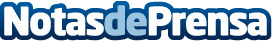 Fundación Adecco se convierte en la primera entidad en recibir el Sello de Inclusión Social del Ministerio de Inclusión, Seguridad Social y Migraciones Este distintivo público de la Administración General del Estado distingue a las entidades públicas empresariales, sociedades mercantiles públicas, empresas privadas, trabajadores por cuenta propia o autónoma y fundaciones, que desarrollen actuaciones que contribuyan al tránsito de las personas beneficiarias del ingreso mínimo vital, desde una situación de riesgo de pobreza y exclusión a la participación activa en la sociedadDatos de contacto:Autor914115868Nota de prensa publicada en: https://www.notasdeprensa.es/fundacion-adecco-se-convierte-en-la-primera Categorias: Nacional Finanzas Madrid Recursos humanos http://www.notasdeprensa.es